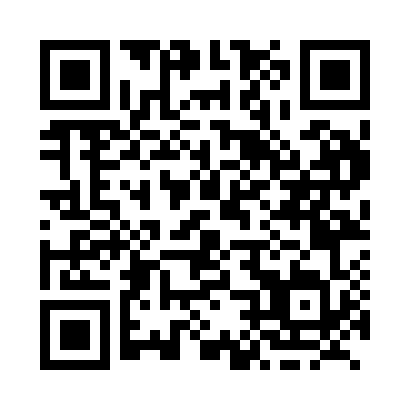 Prayer times for Dale, Ontario, CanadaWed 1 May 2024 - Fri 31 May 2024High Latitude Method: Angle Based RulePrayer Calculation Method: Islamic Society of North AmericaAsar Calculation Method: HanafiPrayer times provided by https://www.salahtimes.comDateDayFajrSunriseDhuhrAsrMaghribIsha1Wed4:326:041:106:108:179:492Thu4:306:031:106:108:189:513Fri4:286:011:106:118:199:534Sat4:266:001:106:128:219:545Sun4:255:581:106:128:229:566Mon4:235:571:106:138:239:587Tue4:215:561:106:148:249:598Wed4:195:551:106:148:2510:019Thu4:175:531:106:158:2610:0310Fri4:165:521:106:168:2810:0411Sat4:145:511:106:168:2910:0612Sun4:125:501:106:178:3010:0813Mon4:115:491:106:188:3110:0914Tue4:095:481:106:188:3210:1115Wed4:075:461:106:198:3310:1216Thu4:065:451:106:208:3410:1417Fri4:045:441:106:208:3510:1618Sat4:035:431:106:218:3610:1719Sun4:015:421:106:228:3710:1920Mon4:005:421:106:228:3810:2021Tue3:585:411:106:238:3910:2222Wed3:575:401:106:238:4010:2323Thu3:565:391:106:248:4110:2524Fri3:545:381:106:248:4210:2625Sat3:535:371:106:258:4310:2826Sun3:525:371:106:268:4410:2927Mon3:515:361:106:268:4510:3128Tue3:505:351:116:278:4610:3229Wed3:495:351:116:278:4710:3330Thu3:485:341:116:288:4810:3531Fri3:475:341:116:288:4910:36